PROGRAM GOSPODARSKE I DRUŠTVENE REVITALIZACIJE                                                                        LIKEDODATAK B - PRIJAVNI OBRAZAC1.  OSNOVNE INFORMACIJE O PROJEKTU Naziv projekta (kao što je navedeno na prvoj stranici Prijave): Područje provedbe:	Grad/Općina:_____________________________________          Županija:________________________________________Status područja provedbe (razvrstavanje prema Odluci o obuhvatu i razvrstavanju jedinica lokalne samouprave koje su stekle status brdsko-planinskog područja („Narodne novine“, br. 24/19)) – zaokružitibrdsko-planinsko područje  - 1. skupina brdsko-planinsko područje  - 2. skupina 	Sažetak projekta:  	          (Popuniti prema navedenim podtočkama)	1.3.1. Cilj projekta:_________________________________________________________		1.3.2. Kratki opis postojećeg stanja: _____________________________________________          1.3.3. Opis glavnih aktivnosti na projektu u provedbenom razdoblju (povezati s Dodatkom C- Proračun projekta): _________________________________________________________1.3.4. Vlasnik građevine: a) podnositelj zahtjevab) pravni subjekt čiji je osnivač podnositelj Zahtjeva c) pravni subjekt koji je u većinskom vlasništvu ili suvlasništvu podnositelja Zahtjevad) javno dobro za opću uporabu na raspolaganju široj lokalnoj zajednici          e) ostalo __________________________________(navesti ciljano) Dokumentacija za provedbu projekta:   Projekt ima Građevinsku dozvolu ili odgovarajaću potvrdu javnopravnog tijela kojom se dopušta izvođenje planiranih aktivnosti (obavezno dostaviti)Izrađen Glavni projekt i predan zahtjev za izdavanje Građevinske dozvole/odgovarajuće potvrde javnopravnog tijela (obavezno dostaviti dokaz da je zahtjev predan ili odgovarajuću potvrdu javnopravnog tijela)Projektno-tehnička dokumentacija je u fazi izrade  Riješeni su imovinsko-pravni odnosiAkt kojim je dozvoljena planirana aktivnost na projektu i tko ga je izdao: _____________________________________________________________________________Podnositelj zahtjeva je odgovoran za cjelokupnu dokumentaciju potrebnu za provedbu Projekta, a Ministarstvo ima pravo uvida u dokumentaciju u svakoj fazi provedbe Projekta. 2.	OPRAVDANOST2.1. Ciljano područje (zaokružiti slovo)Infrastruktura do i unutar poduzetničkih zonaPoslovni (radni) prostori u svrhu pokretanja i razvoja poduzetničkih pothvataProstori u svrhu plasmana i promocije lokalnog područjaDruštvena infrastrukturaKomunalna infrastruktura2.2. Važnosti projekta s obzirom na ciljeve i prioritete Poziva	       (Identificirati specifični razvojni problem i obrazložiti način kako će planirane aktivnosti na projektu doprinjeti njegovom rješavanju, a povezano s ciljevima i prioritetima Poziva) _____________________________________________________________________________2.3. Povezanost s drugim projektima relevantnim za predmetni sektor (Opisati ranije provedene intervencije/intervencije u provedbi i povezati ih s aktivnostima iz Projekta) - ako je primjenjivo_____________________________________________________________________________2.4. Utjecaj na zajednicu tj. vjerojatnost da se realizacijom projekta pridonosi povećanju zaposlenosti) (Obrazložiti doprinos i način ostvarenja/direktan/indirektan te kvantificirati broj otvorenih radnih mjesta - ako je primjenjivo) _____________________________________________________________________________2.5. Identificiranje potreba podnositelja zahtjeva koje bi se riješile provedbom projekta          (zaokružiti potrebe kojima bi se direktno doprinjelo provedbom projekta i opisati način doprinosa):jačanje gospodarske aktivnosti_______________________________________________________________________			zaustavljanje procesa depopulacije i poticanje procesa demografskog oživljavanja područja provedbe projekta_______________________________________________________________________					            povećanje lokalne zaposlenosti_______________________________________________________________________ 							 povećanje plasmana i promocije lokalnog područja_______________________________________________________________________				jačanje međuopćinske suradnje _______________________________________________________________________ 							 podizanje razine komunalnih usluga i standarda_______________________________________________________________________					 povećanje zaštite okoliša i energetske učinkovitosti građevine_______________________________________________________________________  		jačanje institucionalnog razvoja u lokalnim zajednicama________________________________________________________________________  2.6. Očekivani rezultati i predviđeni učinak projekta kroz mjerljive pokazatelje          (opisati i mjerljivo kvantificirati, npr. za izgrađenu i obnovljenu infrastrukturu u m¹ ceste, javne rasvjete, vodovoda, kanalizacije, plina i druge linijske infrastrukture, m² građevina javne namjene, broj otvorenih radnih mjesta i sl.):     __________________________________________________________________________2.7.  Partnerstvo na projektu ili jačanje međuopćinske suradnje3.	FINANCIJSKA I OPERATIVNA SPOSOBNOST3.1. Financiranje:         (Obvezno popuniti – podatci moraju odgovarati podatcima iz Dodatka C – Proračun projekta):4.	FINANCIJSKA I INSTITUCIONALNA ODRŽIVOST         4.1. Zrelost projekta (zaokružiti):radovi na projektu su u tijeku (obavezno dostaviti ugovor s izvođačem radova i fotodokumentaciju izvođenja radova)proveden postupak nabave i sklopljen ugovor s izvođačem radova (obavezno dostaviti ugovor s izvođačem  radova)ishođena potrebna dokumentacija (obavezno dostaviti akt kojim se dopušta izvođenje  planiranih aktivnosti na projektu)aktivnosti na projektu nisu započete (nije ishođena potrebna dokumentacija za provedbu projekta) 4.2. Održivost projekta (zaokružiti):			  a) projekt će po završetku projektnih aktivnosti biti potpuno u funkciji              b) projekt će po završetku projektnih aktivnosti biti djelomično u funkciji                          c) projekt po završetku projektnih aktivnosti neće biti u funkciji             	Tko će osiguravati sredstva za funkcioniranje projekta u fazi korištenja? 				   ___________________________________________________________________Zbog bodovanja projektnih prijedloga važno je odgovoriti na sva pitanja. Kriteriji vrednovanja projektnih prijedloga nalaze se u prilogu SmjernicaUkoliko je neko pitanje u prijavnim obrascima neprimjenjivo za predloženi projekt, obvezno ga označiti kraticom NP (nije primjenjivo).5.	inFormacije o podnositelju5.1. identitet 5.2. INFORMACIJA O VODITELJU PROJEKTA 6. IZJAVA PODNOSITELJA ZAHTJEVA O VLASTITOM UDJELU FINANCIRANJAJa, _________________________________________, kao odgovorna osoba podnositelja Zahtjeva ______________________, na položaju _________________________ , pod kaznenom i materijalnom odgovornošću dajem I Z J A V U da ću potrebna sredstva predviđena kao vlastiti udio u financiranju projekta za Program gospodarske i društvene revitalizacije Like kotara osigurati u proračunu nakon što dobijem obavijest o odabiru te ću presliku proračuna s ovom stavkom odmah dostaviti Ministarstvu.                                                                                           Odgovorna osoba podnositelja:                                                                                     _________________________________                                                                                                       (ime i prezime, položaj, titula)                                                                                       ________________________________             (potpis, pečat)7. IZJAVA PODNOSITELJA ZAHTJEVA O VLASNIŠTVUJa, _________________________________________, kao odgovorna osoba podnositelja zahtjeva ________________________, na položaju  _____________________________, pod kaznenom i materijalnom odgovornošću  dajem I Z J A V Uda je građevina koja će se financirati u sklopu projekta __________________(naziv projekta),  u vlasništvu:podnositelja Zahtjevapravnog subjekta_______________________________(naziv pravnog subjekta) čiji je osnivač podnositelj Zahtjevapravnog subjekta____________________________(naziv pravnog subjekta) koji je u većinskom vlasništvu ili suvlasništvu podnositelja Zahtjevajavno dobro za opću uporabuostalo ____________________________________  Odgovorna osoba podnositelja: _______________________________                  (potpis, pečat)8. sažetak projektA za povjerenstvo za odabir(navesti samo bitne informacije) 									Potpis i pečat: (odgovorna osoba podnositelja)____________________________________   (ime i prezime, položaj, titula)9.	izjava podnositelja O TOČNOSTI PODATAKAJa, dolje potpisan, kao odgovorna osoba podnositelja, izjavljujem da su informacije dane u ovom zahtjevu točne.10.  OSTALA DOKUMENTACIJA 10.1. PRESLIKA PRORAČUNA SA STAVKOM VLASTITOG UDJELA FINANCIRANJA (ako je primjenjivo)10.2. FOTODOKUMENTACIJA POSTOJEĆEG STANJA GRAĐEVINE10. 3. OSTALA DOKUMENTACIJA IZ TOČKE 1.3 i 4.1. (ako je primjenjivo) 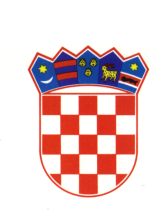 REPUBLIKA HRVATSKAMINISTARSTVO REGIONALNOGA RAZVOJA I FONDOVA EUROPSKE UNIJEMiramarska cesta 22, 10 000 ZagrebPodnositelj zahtjevaNaziv projektaDatum podnošenja zahtjeva Referentnibroj zahtjeva(popunjava Ministarstvo)Naziv partneraNačin ostvarenja partnerstva ili suradnje, doprinos projektu (ako je doprinos financijski treba biti naveden u Dodatku C)Ukupna investicija (vrijednost radova/usluga na građevini, neovisno o razdoblju provedbe pojedinih aktivnosti)EUREURPlanirana vrijednost projekta/aktivnosti na projektu u provedbenom razdoblju projekta za koju se traži financiranje 2023.-2025.EUREURTraženi iznos financiranja Ministarstva u provedbenom razdoblju u eurima i postotku(u odnosu na vrijednost iz točke b)EUR%Iznos financiranja podnositelja zahtjeva u eurima i postotku(u odnosu na vrijednost iz točke b)EUR%Iznos financiranja iz drugog izvora(navesti izvor)EUREURPuni naziv podnositelja zahtjeva:OIB:Adresa sjedišta:(puna službena adresa):Adresa za prepisku:                     Ime i prezime odgovorne osobe podnositelja zahtjeva /položaj:Broj telefona podnositelja zahtjeva:Broj mobitela odgovorne osobe podnositelja zahtjeva:Tel:Broj telefona podnositelja zahtjeva:Broj mobitela odgovorne osobe podnositelja zahtjeva:Mob:E-adresa:Voditelj projekta:(ime i prezime osobe zadužene za provedbu projekta)Adresa za prepisku:                     Broj telefona:Broj mobitela:Tel:Broj telefona:Broj mobitela:Mob:E- adresa:NAZIV PROJEKTA (isto kao na prvoj stranici Prijave):Važnost projekta s obzirom na ciljeve i prioritete iz točke 2.1.	Trajanje projekta:Ciljevi projekta:Očekivani rezultati:Glavne aktivnosti:Ukupna procijenjena vrijednost  projekta:EUREURZatraženi iznos financiranja (u apsolutnom iznosu i postotku):EUR%Udio Korisnika u financiranja (u apsolutnom iznosu i postotku):EUR%Dodatne informacije važne za odluku o odabiru po ocjeni podnositelja zahtjeva (npr. nastavak projekta, dio projekta je već financiran od strane Ministarstva i sl.)Ime i prezime:Položaj:Potpis i pečat:Mjesto i datum: